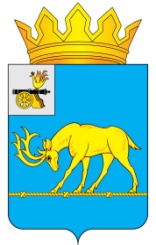 АДМИНИСТРАЦИЯ МУНИЦИПАЛЬНОГО ОБРАЗОВАНИЯ«ТЕМКИНСКИЙ РАЙОН» СМОЛЕНСКОЙ ОБЛАСТИРАСПОРЯЖЕНИЕОт 09.02.2023 № 41р                                                                          с. ТемкиноО мерах по предупреждению иликвидации        чрезвычайных ситуаций, вызванных весенним половодьем 2023 года В соответствии с Федеральными Законами Российской Федерации от 21.12.1994 № 68-ФЗ «О защите населения и территории от ЧС природного и техногенного характера», от 06.10.2003 № 131-ФЗ «Об общих принципах организации местного самоуправления в Российской Федерации», в целях уменьшения риска возникновения чрезвычайных ситуаций, обеспечения безопасности населения и снижения возможного ущерба в период прохождения весеннего половодья на территории муниципального образования «Темкинский  район» Смоленской области:1. Утвердить  прилагаемый План мероприятий по подготовке к паводкоопасному периоду и пропуску паводковых вод на территории муниципального     образования   «Темкинский район»   Смоленской     области        в 2023 году.2. Рекомендовать руководителям сельхозпредприятий муниципального образования «Темкинский район» Смоленской области в период прохождения паводковых вод принять меры по сохранению сельскохозяйственных животных, семян, кормов и животноводческих построек, обеспечить хозяйства необходимыми запасами горюче-смазочных материалов, а также предусмотреть комплекс мероприятий по недопущению попадания в реки и открытые водоемы отходов сельскохозяйственного производства.3. Главам муниципальных образований сельских поселений Темкинского района Смоленской области на период прохождения паводковых вод:- разработать планы мероприятий по подготовке подведомственных объектов и территорий к пропуску паводковых вод, предупреждению и ликвидации чрезвычайных ситуаций в период весеннего половодья 2023 года;- определить состав сил и средств, привлекаемых к ликвидации чрезвычайных ситуаций, связанных с прохождением паводковых вод и их последствий; - спланировать финансовые и материальные резервы для предупреждения и ликвидации чрезвычайных ситуаций, связанных с весенним половодьем;- усилить контроль за качеством питьевой воды в центральных системах водоснабжения;- заблаговременно организовать доставку продуктов питания населению в населенные пункты, где в период паводка возможно нарушение транспортного сообщения;- организовать контроль за водопропускной способностью, техническим состоянием и работами по своевременной очистке канав, кюветов, водопропускных труб и гидротехнических сооружений; - организовать круглосуточное наблюдение за уровнем поверхностных вод  открытых водоемов и объемом их сброса.4. В целях повышения оперативности реагирования, обеспечения координации деятельности сил и средств Темкинского  районного звена Смоленской областной подсистемы единой государственной системы предупреждения и ликвидации чрезвычайных ситуаций по защите населения и территорий района, рекомендовать руководителям структурных подразделений Администрации муниципального образования «Темкинский район» Смоленской области, организаций, предприятий и учреждений Темкинского района Смоленской области и муниципальных образований сельских поселений  Темкинского района Смоленской области информацию о возникновении чрезвычайных ситуаций, связанных с прохождением паводковых вод, в срочном порядке передавать в Единую дежурно - диспетчерскую службу муниципального образования «Темкинский район» Смоленской области по телефону 2-14-87.5. Общее руководство по координации действий сил и средств Темкинского районного звена Смоленской областной подсистемы единой государственной системы предупреждения и ликвидации чрезвычайных ситуаций по ликвидации последствий прохождения паводковых вод на территории муниципального образования «Темкинский район» Смоленской области возложить на Комиссию по предупреждению и ликвидации чрезвычайных ситуаций и обеспечению пожарной безопасности при  Администрации  муниципального образования «Темкинский район» Смоленской области.  6. Разместить настоящее распоряжение  на официальном сайте Администрации муниципального образования «Темкинский район» Смоленской области в  информационно-телекоммуникационной сети «Интернет». 7.  Контроль за исполнением настоящего распоряжения оставляю за собой.Глава муниципального образования «Темкинский район» Смоленской области                                                С.А. Гуляев                                                      УТВЕРЖДЕН                                                                                    распоряжением Администрации                                                                                 муниципального образования                                                                 «Темкинский район»                                                                 Смоленской области                                                                                     от _____________2023 г. № ___ПЛАНмероприятий по подготовке к паводкоопасному периоду и пропуску паводковых вод на территории муниципального образования «Темкинский район» Смоленской области в 2023 году № п/пНаименование  мероприятийСрок исполненияИсполнитель мероприятий12341. Мероприятия, проводимые в  период подготовки к паводкоопасному периоду1. Мероприятия, проводимые в  период подготовки к паводкоопасному периоду1. Мероприятия, проводимые в  период подготовки к паводкоопасному периоду1. Мероприятия, проводимые в  период подготовки к паводкоопасному периоду1.Проведение заседания Комиссии по предупреждению и ликвидации чрезвычайных ситуаций и обеспечению пожарной безопасности при Администрации муниципального образования «Темкинский район»  Смоленской области (далее - КЧС и ОПБ при Администрации района) по вопросу: «Организация подготовки районного звена ТП РСЧС к безопасному пропуску паводковых вод на территории района, предупреждению и ликвидации чрезвычайных ситуаций на водных объектах.  до 20.02.2023Председатель КЧС и ОПБ при Администрации муниципального образования «Темкинский район»  Смоленской области2.Подготовка  нормативных правовых актов Администраций  сельских поселений Темкинского района Смоленской области: «О  мероприятиях по предупреждению и ликвидации чрезвычайных ситуаций,  вызванных весенним половодьем 2023 года»до 20.03.2023Главы муниципальных образований  сельских поселений Темкинского района 3.Проведение штабной тренировки с  районным звеном территориальной подсистемы РСЧС Смоленской области по теме: «Действия органов управления по управлению силами и средствами территориального звена РСЧС в ЧС, вызванных весенним половодьем» до 01.03.2023Председатель КЧС и ОПБ при Администрации муниципального образования «Темкинский район»  Смоленской области, специалист (по делам  ГО и ЧС) Администрации муниципального образования «Темкинский район»  Смоленской области4.Проверка территориальной системы оповещения района к выполнению задач по предназначению. Обеспечение готовности сил и средств, привлекаемых к оповещению и информированию населения о прохождении весеннего половодья.   до 01.03.2023ЕДДС Администрация района, Смоленский филиал ПАО «Ростелеком» (по согласованию)5.Уточнение количества населения, проживающего в зонах возможного затопления (подтопления), в том числе детей, беременных, больных, пожилых и лиц с ограниченными возможностями, планирование их заблаговременной эвакуациидо 01.03.2023Администрация района, Главы муниципальных образований  сельских поселений Темкинского района6.Создание резерва материальных ресурсов, источников аварийного энергоснабжения, продовольствия, медикаментов, предметов первой необходимости, ГСМ для проведения АСДНР и первоочередного обеспечения населения, оказавшегося в зоне затопления (подтопления)до 01.03.2023Администрация  района, Главы муниципальных образований  сельских поселений Темкинского района, организации и предприятия7.Уточнение перечня объектов, попадающих в зоны возможного затопления (подтопления)до 20.03.2023Администрация района, Главы муниципальных образований  сельских поселений Темкинского района, 8.Проведение комплекса инженерных мероприятий по усилению водозащитных дамб, дорог, дорожного полотна, мостов и водопропускных труб в наиболее опасных местах и принятие мер по их очистке, ремонту и дополнительному укреплениюПо планам организаций и органов местного самоуправленияГлавы муниципальных образований  сельских поселений Темкинского района Темкинский филиал СОГБУ «Смоленскавтодор» (по согласованию)9.Организация комплекса мероприятий по защите объектов электроснабжения до 01.03.2023Темкинские районные электрические сети филиал ПАО «Россети Центр» -  «Смоленскэнерго»(по согласованию)10.Пополнение запасов медикаментов ФАПов сельских поселений района и обеспечение готовности учреждений здравоохранения к оказанию квалифицированной медицинской помощи пострадавшим во время весеннего паводкадо 01.03.2023 Темкинская участковая больница (по согласованию)11.Уточнение паспортов территорий по разделам «Риски подтоплений», «Риски возникновения гидродинамических аварий»до 25.02.2023ЕДДС муниципального образования «Темкинский район»  Смоленской области 12.Организация мероприятий по предотвращению выхода людей на лед открытых водоемов с целью недопущения несчастных случаев в весенний периодПаводковый период Администрация района, Главы муниципальных образований  сельских поселений Темкинского района,отдел по организации и  обеспечению исполнительно -распорядительных полномочий Темкинского сельского поселения Администрации муниципального образования «Темкинский район» Смоленской области 13.Подготовка сил и средств для проведения аварийно-спасательных и других неотложных работ в зонах возможного затопления (подтопления), уточнение наличия: плавательных средств, автотранспорта повышенной проходимости, инженерной техники, автотранспорта для эвакуации населениядо 25.02.2023Администрация района, Главы муниципальных образований  сельских поселений Темкинского района2. Мероприятия, проводимые в период пропуска паводковых вод2. Мероприятия, проводимые в период пропуска паводковых вод2. Мероприятия, проводимые в период пропуска паводковых вод2. Мероприятия, проводимые в период пропуска паводковых вод1.Обеспечение готовности ЕДДС муниципального образования «Темкинский район» Смоленской области, сил и средств районного звена ТП РСЧС к оперативному реагированию на угрозу (возникновение) ЧС в паводковый периодВ течение всего паводкоопасного периодаАдминистрация района, Главы муниципальных образований  сельских поселений Темкинского района,  председатель КЧС и ОПБ при Администрации муниципального образования «Темкинский район»  Смоленской области,  организации и предприятия2.Усиление контроля за качеством питьевой воды в период весеннего паводка 2023 года, принятие (при необходимости) дополнительных мер по ее очистке В течение всего паводкоопасного периодаГлавы муниципальных образований  сельских поселений Темкинского района,отдел по организации и  обеспечению исполнительно -распорядительных полномочий Темкинского сельского поселения Администрации муниципального образования «Темкинский район» Смоленской области,  ООО «Коммунальное хозяйство», ООО «Коммунальщик» 3.Информирование населения в средствах массовой информации о подготовке к прохождению половодья, рекомендуемых мероприятиях и развитии паводковой обстановки на территории районаВ течение всего паводкоопасного периодаАдминистрация района, Главы муниципальных образований  сельских поселений Темкинского района4.Организация сбора информации и контроля за уровнем поверхностных вод на водных объектах района В течение всего паводкоопасного периодаЕДДС района, Главы муниципальных образований  сельских поселений Темкинского, Темкинский филиал СОГБУ «Смоленскавтодор» (по согласованию)5.Обеспечение охраны общественного порядка в районах возможного затопления (подтопления), местах размещения населения, эвакуируемого из зон возможного затопления (подтопления). обеспечение беспрепятственного проезда транспортных средств пожарной охраны и аварийно-спасательных служб при следовании в район ЧС (угрозы ЧС)В течение всего паводкоопасного периодаПункт полиции по Темкинскому району МО МВД России «Вяземский» (по согласованию)Отп. 1 экз. – в делоИсп. Барановская Г.А.тел. 2-14-8915.02.2022 г.Визы:                      Муравьев А.М.Разослать: поселения-3отдел с/п Пункт полиции Белов А.В.Хохолев М.М.ООО «Коммунальное хозяйство»ООО «Коммунальщик»Темкинская УБПавлюченков Е.О.ЕДДС